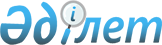 Маңызды стратегиялық мәнi бар тауарларды, жұмыстар мен қызметтер көрсетудi мемлекеттiк сатып алу туралыҚазақстан Республикасы Үкіметінің 2003 жылғы 4 қыркүйектегі N 900 қаулысы      "Мемлекеттiк сатып алу туралы" Қазақстан Республикасының 2002 жылғы 16 мамырдағы Заңының 21-бабы  1-тармағының 5) тармақшасына сәйкес Қазақстан Республикасының Үкiметi қаулы етеді: 

      1. 2003 жылғы 23-25 қыркүйекте Астана қаласында Дүниежүзiлiк және дәстүрлі-ұлттық дiндер съезiн дайындау және өткiзу үшiн маңызды стратегиялық мәнi бар тауарларды, жұмыстар мен қызметтер көрсетудi жеткізушілер болып осы қаулыға қосымшаға сәйкес жеке және заңды тұлғалар белгiленсiн. 

      2. Орталық атқарушы органдар, өзге де мемлекеттiк органдар (келiсiм бойынша) заңнамада белгіленген тәртіппен осы қаулыдан туындайтын шараларды қабылдасын. 

      3. Осы қаулының орындалуын бақылау Қазақстан Республикасы Премьер-Министрiнiң бiрiншi орынбасары А.С.Павловқа жүктелсін. 

      4. Осы қаулы қол қойылған күнiнен бастап күшiне енедi.       Қазақстан Республикасының 

      Премьер-Министрі 

Қазақстан Республикасы    

Үкіметінің          

2003 жылғы 4 қыркүйектегі  

N 900 қаулысына      

қосымша            2003 жылғы 23-25 қыркүйекте Астана қаласында Әлемдік және дәстүрлі-ұлттық діндер съезiн дайындау мен өткiзудi қамтамасыз ету үшiн қажеттi тауарларды, жұмыстар мен қызметтер көрсетудi жеткiзушiлердiң тiзбесi ____________________________________________________________________ 

Р/с|  Тауарларды,    |  Тауарларды,  |    Тауарларды,   |Бағдарлама 

 N | жұмыстар мен    | жұмыстар мен  |   жұмыстар мен   |  бойынша 

   |  қызметтер      |   қызметтер   |     қызметтер    | шығындар 

   |  көрсетудi      |   көрсетудi   |    көрсетудiң    |  (теңге) 

   | жеткiзушiнiң    | жеткiзушiнiң  |       атауы      | 

   |   атауы         |орналасқан жері|                  | 

____________________________________________________________________ 

 1         2                 3                  4             5 

____________________________________________________________________ 

1   Қазақстан            Астана қ.     Көлiктiк қызмет    5856000 

    Республикасы                       көрсету 

    Президентiнiң Іс 

    басқармасы, 

    "Қазақстан 

    Республикасының 

    Президентi Іс 

    басқармасының 

    автошаруашылығы" 

    РМК     "Окан                Астана қ.     Орналастыруды      34199248 

    Интерконтиненталь"                 ұйымдастыру 

    қонақ үйi         

                                       Тамақтандыруды     3120000 

                                       ұйымдастыру     "Қазақтелеком"       Астана қ.     Байланыс қызметi   1663200 

    ААҚ     "Мемлекеттiк         Астана қ.     Yй-жай жалдау      2662000 

    резиденциялардың 

    дирекциясы" РМК                    ҚР Президентiнiң   6375000 

                                       атынан ресми 

                                       түскi ас     "Визакомсат" ЖШҚ     Мәскеу қ.     Ғарыштық           3080000 

                                       байланысты 

                                       жалдау     "Қазақстан           Астана қ.     Бейнематериалды    2302680 

    Республикасы                       тираждау 

    Президентiнiң 

    телерадиокешенi"                   Бейне таспаға      11350061 

    ҰЖАҚ                               түсiру     "Қазақстан монета    Өскемен қ.    Кәдесыйлар сатып   1428000 

    сарайы" PMК                        алу     Авиакомпаниялар                    VIP персоналардың  44409000 

                                       жол жүруiне ақы 

                                       төлеу     "Флора Астана HC"    Астана қ.     Гүлмен безендiрлеу 4345000 

    ЖШС     "Қазақстан           Астана қ.     Кiтап-буклеттерiн, 32663000 

    Республикасы                       материалдар 

    Президентiнiң                      жинағын, 

    Әкiмшiлiгiмен                      фотоальбомдарды 

    Қазақстан                          жасау 

    Республикасы 

    Үкіметінің                         Негiзгi құралдарды 1800000 

    әкімшілік                          сатып алу 

    ғимаратының                        (шырындар үшiн 

    дирекциясы" РМҚК                   блендер) 

___________________________________________________________________ 

    Жиыны                                                 155253189 

___________________________________________________________________ 

2   Қазақстан            Астана қ.,    Автокөлiктi        240000 

    Республикасы         Спец-         жалға алу 

    Президентiнiң        монтажная 

    Күзет қызметi,       көшесi, 11 

    "ҚР ПIБ автоша. 

    руашылығы" РМК 

                                       Қазақстан          2199000 

                                       Республикасы ПКҚ 

                                       қызметкерлерiнiң 

                                       iссапар шығыстары 

                                       Алматы қ. 

___________________________________________________________________ 

    Жиыны                                                 2439000 

___________________________________________________________________ 

3   Бiлiм және ғылым 

    министрлiгі 

    Жоғары оқу  

    орындары, жеке       Астана қ.,    Аударма бойынша    4316000 

    тұлғалар                           қызметтер көрсету 

                         Алматы қ.     Іссапар шығыстары  1012000 

___________________________________________________________________ 

    Жиыны                                                 5328000 

___________________________________________________________________ 

4   Мәдениет, ақпарат 

    және қоғамдық 

    келiсiм министрлiгі, 

    "Конгресс-Холл"      Астана қ.,    Баспасөз           2650000 

    МКҚК                 Бейбiтшiлiк   орталығының 

                         даңғ., 2      жұмысы үшін үй- 

                                       жайды және 

                                       баспасөз 

                                       орталығының 

                                       басшылығы үшін 

                                       бөлменi 6 күнге 

                                       жалға алу     "Ай-Технолоджи"      Астана қ.,    Баспасөз орталығы. 3330000 

    ЖШС                  Бейбiтшiлiк   на жабдықтар алу, 

                         д-лы, 55      соның iшiнде: 

                                       - компьютерлер     2880000 

                                       мен принтерлер 

                                       (1600 мың долл.*- 

                                       12 жиынт., 150 

                                       тг/долл)                                        көшiру-көбейту     450000 

                                       аппараты (1 

                                       данасы 3000 

                                       долл.*, 150 

                                       тг/долл.)      "К.Бәйсейiтова      Астана қ.,    Киiз үйдiң iшкi    12480000 

     атындағы ұлттық     Ақжайық       жасауы (480 мың 

     опера және балет    көшесi, 10    теңгеден 26 киiз 

     театры" РМҚК                      үй)      "Хабар агенттiгi"   Алматы қ.,    Съездi ақпараттық- 7107000 

     ЖАҚ                 Республика    насихаттық 

                         даңғ., 13     қолдауды дайындау 

                                       және қамтамасыз 

                                       ету      "К.Бәйсейiтова      Астана қ.,    Съезге қатысушылар 6570000 

     атындағы ұлттық     Ақжайық       үшiн концерт 

     опера және балет    көшесi, 10 

     театры" РМҚК      "Қазинформ" ҰК"     Астана қ.,    "Қазинформ" ҰК"    2310000 

     AAҚ                 Жамбыл        AAҚ веб-сайтында 

                         көшесi,32a    веб-парақ ашу 

____________________________________________________________________     Жиыны                                                34447000 

____________________________________________________________________ 

5    Ұлттық қауiпсiздiк  Астана қ., 

     комитетi            1-шағын 

     "Брют" ЖШС          ауданы, 2     Қызметкерлердi     934050 

                         үй, 39-пәтер  іссапарға 

                                       жіберу                                        "SONY DSR-TRY      1415880 

                                       355E типтi бейне 

                                       камера 

 

                                       Телеконверсиялық   288120 

                                       линза 

                                       2,5хd35 

 

                                       Nicon "Coolpix     1532930 

                                       5700" типтi 

                                       фотокамера 

 

                                       Рanasonic "F-Z1"   169830 

                                       типтi фотокамера 

 

                                       Телеконверсиялық   37990 

                                       линза 2,5хd58 

 

                                       Телеконверсиялық   120000 

                                       линза 1,7xd35 

 

                                       Compact Flash      56000 

                                       128 Мb зерде 

                                       картасы 

 

                                       SD128 Мb зерде     187000 

                                       картасы 

 

                                       "Трипод" штативі   45600 

                                       Nicon "Coolpix     61600 

                                       5700" аккумлято. 

                                       рына 

___________________________________________________________________ 

     Жиыны                                                6379000 

___________________________________________________________________ 

6    Ішкі iстер                        Іссапар шығыстары  392000 

     министрлігі 

 

     "Асқар Мұнай        Астана қ.,    Талон бойынша АИ-  378000 

     Трэйд" ЖШС          Тәшенов       96 АЗС бензинi 

                         көшесі, 3 

 

     "N 3 автобус.       Қарағанды қ., 6 күнге 10         1728000 

     паркi" ААҚ          автобусты     автобусты 

     Қарағанды қ.        Бытовая       тәулiк бойы 

                         көшесi, 20    жалға алу      "Жолаушылар         Астана қ.,    6 күнге 10         1400400 

     тасымалдау          Әл-Фараби     автобусты 

     орталығы" МҚК,      ш/а 77        12 сағатқа 

     Астана қ.                         жалға алу      "Жігер" ӨК          Астана қ.,    5 дана 2 орынға    120000 

                         Мир көшесi,   арналған 

                         54a           әжетханалар 

                                       дайындау және 

                                       құру      "Целинсантехмон.    Астана қ.,    Қол жуғыштарды     84000 

     таж" ЖШС            Литейная      дайындау және 

                         көшесi, 38    құру, бiр 

                                       жиынтық      "АСТАНА СУ          Астана қ.,    5 күнге су         349600 

     Арнасы"             Абай даңғ.,   тасығышты 

     шаруашылық          223           жалға алу 

     жүргiзу 

     құқығындағы МҚК 

___________________________________________________________________ 

     Жиыны                                                4452000 

___________________________________________________________________ 

7    Қазақстан           Алматы        Баспа өнiмдерiн    12173000 

     Республикасының     қаласы,       орналастыру 

     Сыртқы iстер        Әйтеке би 

     министрлiгi         көшесi, 65 

     "Сыртқы саясат      және 

     және талдау         Қазақстан 

     орталығы" ЖАҚ       Республика. 

     және ҚР шет         сының 

     елдегі мекемелерi   елшілігі      CNN                 Representati  Бейнероликтердi    23100000 

     телерадиокомпания.  ve Office     прокатқа беру 

     сы (CNN-нiң Орта    541-А Office 

     Азиядағы өкiлдiгі)  Tower 

                         Ghurair City 

                         PO ВОХ 27 632 

                         Dubai UAE      "Қазакстан          Астана қ.,    Бейнероликтердi    3850000 

     Республикасы        Бейбiтшiлiк   дайындау 

     Президентiнiң ТРК"  көшесi, 4 

     ҰЖАҚ 

___________________________________________________________________ 

     Жиыны                                                39123000 

___________________________________________________________________ 

8    Астана қаласының    Астана қ.,    Киiз үйден         500000 

     әкiмдiгi            Сейфуллин     Бәйтерек 

     "Весна" ТТФ ЖШС     д-лы, 38      Монументiне 

                         т.320272      дейiн ақ жол 

                                       үшiн ақ 

                                       материал, 200 

                                       метр* 250 тг      "ӘУЕН" Дауыс        Астана қ.,    Музыка шығару      46000 

     жазу студиясы"      Республика 

     МҚК                 даңғ., 72 

                         т.322772                                        Өлеңнiң мәтiнiн    20000 

                                       жазу                                        Аранжировкасы      46000                                        Дауыс жазып алу,   56040 

                                       келтiру, монтажы, 

                                       12 сағ* 4670 тг                                        CD MD жазып алу    2960 

___________________________________________________________________ 

     Жиыны                                                671000 

___________________________________________________________________ 

     Барлығы                                              248092189 

___________________________________________________________________ 
					© 2012. Қазақстан Республикасы Әділет министрлігінің «Қазақстан Республикасының Заңнама және құқықтық ақпарат институты» ШЖҚ РМК
				